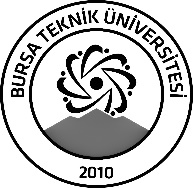 BURSA TEKNİK ÜNİVERSİTESİLİSANSÜSTÜ EĞİTİM ENSTİTÜSÜBURSA TEKNİK ÜNİVERSİTESİLİSANSÜSTÜ EĞİTİM ENSTİTÜSÜBURSA TEKNİK ÜNİVERSİTESİLİSANSÜSTÜ EĞİTİM ENSTİTÜSÜÖĞRENCİ BİLGİLERİÖĞRENCİ BİLGİLERİÖĞRENCİ BİLGİLERİÖĞRENCİ BİLGİLERİAdı- SoyadıAdı- SoyadıZehra KayaZehra KayaAnabilim DalıAnabilim DalıPolimer ve Malzeme MühendisliğiPolimer ve Malzeme MühendisliğiDanışmanıDanışmanıDr. Öğr. Üyesi Fatma DemirciDr. Öğr. Üyesi Fatma DemirciSEMİNER BİLGİLERİSEMİNER BİLGİLERİSEMİNER BİLGİLERİSEMİNER BİLGİLERİSeminer AdıSeminer AdıTekstilde Güç TutuşurlukTekstilde Güç TutuşurlukSeminer TarihiSeminer Tarihi   02/02/2024   02/02/2024Seminer Yeri Seminer Yeri OnlineSaat: 13:30Online Toplantı Bilgileri Online Toplantı Bilgileri Zoom Toplantısına Katılınhttps://us05web.zoom.us/j/6395490685?pwd=cFdsbytkMzlpWStBSko3RmhvYnBndz09Toplantı Kimliği: 639 549 0685Parola: ARdC7KZoom Toplantısına Katılınhttps://us05web.zoom.us/j/6395490685?pwd=cFdsbytkMzlpWStBSko3RmhvYnBndz09Toplantı Kimliği: 639 549 0685Parola: ARdC7KAçıklamalar: Bu form doldurularak seminer tarihinden en az 3 gün önce enstitu@btu.edu.tr adresine e-mail ile gönderilecektir.Açıklamalar: Bu form doldurularak seminer tarihinden en az 3 gün önce enstitu@btu.edu.tr adresine e-mail ile gönderilecektir.Açıklamalar: Bu form doldurularak seminer tarihinden en az 3 gün önce enstitu@btu.edu.tr adresine e-mail ile gönderilecektir.Açıklamalar: Bu form doldurularak seminer tarihinden en az 3 gün önce enstitu@btu.edu.tr adresine e-mail ile gönderilecektir.